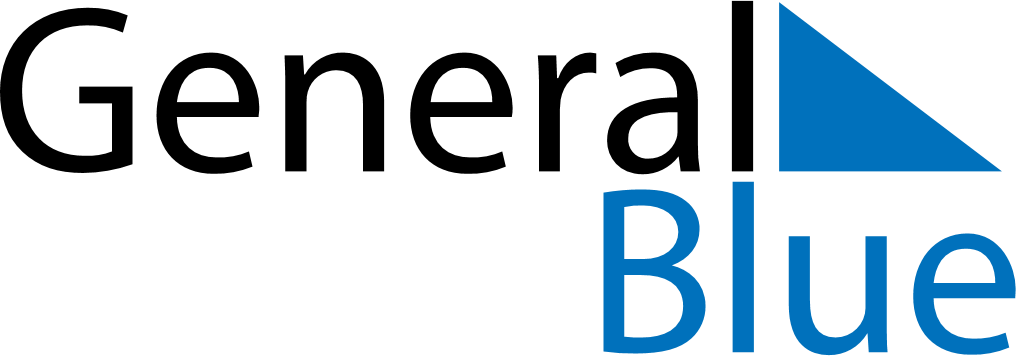 February 2018February 2018February 2018February 2018February 2018February 2018GuyanaGuyanaGuyanaGuyanaGuyanaGuyanaMondayTuesdayWednesdayThursdayFridaySaturdaySunday12345678910111213141516171819202122232425Republic Day262728NOTES